Технологическая карта урока истории в 6 классе  по теме:«Опричнина. Роль Ивана Грозного в российской истории».Ход урока:Автор технологической карты урокаКислова Олеся Александровна- учитель истории и обществознания МАОУ СОШ № 29 «Университетская» г. ЛипецкаПредметИстория РоссииКласс6УровеньбазовыйУчебникДанилов А.А.История России. С древнейших времен до конца XVI в.6 класс учебник для  общеобразовательных организаций/А.А.Данилов, Л.Г.Косулина.-3-е издание-М.:Просвещение , 2014.-272 с.Тема урокаОпричнина. Роль Ивана Грозного в российской истории.Тип урока (педагогическая технология)Урок –анализ с применением ИКТ.Цель урока Способствовать расширению  знаний учащихся  об особенностях   политики Ивана Грозного. Развивать  умения работать с различной исторической информацией, анализировать и систематизировать материал, закреплять  навыки  поисковой деятельности при работе с источниками, в том числе и в сети Интернет, совершенствовать  навыки работы в группе.Формировать активную жизненную позицию, получив представление о проявлениях деспотической власти, в России, ценить завоевания демократии в настоящее времяПредполагаемый результатЗнать:основные направления деятельности И.Грозного, оценки его личности в историографии, понятияУметь: определять место и роль И.Грозного в российской истории, анализировать результаты деятельности Грозного.Задачи урокаНа основе анализа полученной из разных источников информации уметь  составить представление об эпохе, правлении, основных направлениях деятельности И.Грозного, научиться анализировать историографические источники, выявлять аргументы, предложенные историками, осознать роль правителя в истории, установить причинно-следственные связи между действиями Грозного, событиями изучаемого периода.Формы, приемы, методыРабота в группе, поисковая деятельность, исследовательская деятельностьКомпетенции, УУДУчебно-познавательные, информационные, регулятивные, личностныеПедагогические технологииМетод проблемного обучения, синквейн, технология сотрудничестваОборудование и материалыУчебник, ИРМ, презентация, карты Основные понятияопричнина, земщина, террор, крепостное право, тягло, опалаЭтап урокаЦель этапаДеятельность учителяДеятельность обучающихся УУДОценивание, формы контроляРезультат 1234567ОргМомент.Сообщение темы урокаМотивация к учебной деятельности Приветствует обучающихся создаёт доброжелательную атмосферу.Приветствуют учителя, настраиваются на урок. Учебно-познавательные , коммуникативныеГотовность обучающихся к совместной дальнейшей деятельности.Целепо-лаганиеСоздание проблемной ситуации для выдвижения обучающимися темы урока Вступительное слово учителя.Одной из самых популярных личностей в отечественной истории является личность Ивана Грозного.  Этому периоду посвящены произведения художественной и публицистической  литературы, кинематографа, популярных изданий.Предлагаю вам оценки отечественных историков С.М.Соловьева и Н.М.Карамзина.«При всех жестокостях царя Ивана Грозного его деятельность была шагом вперёд к «победе государственных начал»С.М. Соловьёв.«…добрая слава Иоанова пережила его худую славу в народной памяти: стонания умолкли, жертвы истлели, и старые предания затмились новейшими; но имя Иоаново блистало на Судебнике и напоминало приобретение трех царств монгольских: доказательства дел ужасных лежали в книгохранилищах, а народ в течение веков видел Казань, Астрахань, Сибирь как живые монументы царя-завоевателя; чтил в нем знаменитого виновника нашей государственной силы, нашего государственного образования; отвергнул или забыл название Мучителя, данное ему современниками, и по темным слухам о жестокости Иоановой доныне именует его только Грозным, не различая внука с дедом, так названным древнею Россиею более в хвалу, нежели в укоризну.
История злопамятнее народа!» /Н.М.Карамзин/Сформулируйте тему.Постановка целей урока совместно с учениками.Слушают  учителя и  знакомятся с разными оценками историков , формулируя тему урока.	Определить, каким представляется Иван Грозный в оценках историков и составить собственное аргументированное мнение о царе.Определить причины ужесточения его политики и объяснить причины подобного поворота.Учебно-познавательные , коммуникативные, личностныеАнализ оценок Первоначально сложившийся образ царя в представлениях учащихся.Актуализация знаний Выявление информации, необходимой для успешного изучения нового материалаОрганизация работы по предложенным вопросам.- Какой образ Ивана Грозного сложился у вас после изучения п.23, 24-Какими характеристиками вы наделили бы правителя?Отвечают на вопросы-Образ удачливого и дальновидного или напротив -умный, дальновидный, жестокий…Учебно-познавательные , коммуникативные, личностныеФормулировка ответов на вопросыФиксация  имеющихся умений Первичное усвоение новых знанийОрганизация самостоятельного исследования материалов учебника, ИРМЧтение п. 1 п. 25 и формулировка ответов на вопросы:-Проблемный вопрос: Почему произошел разрыв Ивана IV с Избранной радой?-Составление карты проблемного вопроса (сущность, обстоятельства, внешнее выражение)Найти в п. сущность проблемы, обстоятельства, обострившие проблему, внешнее выражение проблемы.Самостоятельно изучают материал учебника и отвечают на вопросы-из-за разногласий в проведении политики Выполняют записи в тетради (карта проблемного вопроса)Учебно-познавательные , коммуникативные, личностныеРабота с текстом учебникаУмение проводить самостоятельное исследование, работать с информациейИзучение нового материалаПервичное закреплениеОрганизация деятельности с целью получения знанияОрганизация усвоения обучающимися нового знанияТеперь нам предстоит выяснить, в чем смысл противоречий между царем и одним из его приближенных, перешедших на сторону Литовского государства А.М.Курбским.А.Курбский (1528 — май 1583) — русский полководец, политик и писатель, ближайший приближённый Ивана Грозного.Организует работу с источником.Предлагаю вспомнить о том, насколько сильной была самодержавная власть в период царствования Е.Глинской, боярского правления.Восстановить авторитет власти Грозный намеревался ужесточив  собственное правление.ЗАДАНИЕ:-Заполнить схему.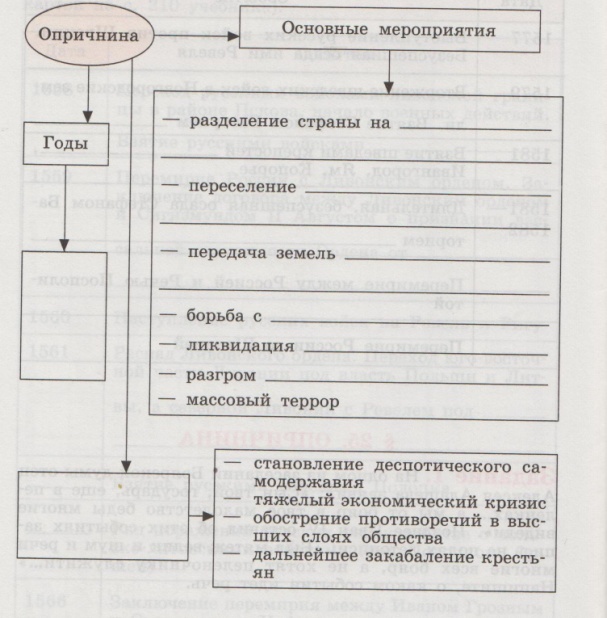 Составить синквейн по теме «Опричнина»Сущность опричнины в оценках историковПрогресс в утверждении государственных начал над родовыми. С.М.СоловьевТеррор – условие сохранения самодержавия. Д.Альшиц.Следствие душевной болезни. Н.М.Карамзин.Провести мини-исследование (работа в группах)1 группа.Сформулируйте итоги царствования Грозного для разных групп населения (крестьяне, посадское население, бояре, церковь)2 группаСформулируйте итоги  введения опричнины.3 группа.Личность в истории. Иван Грозный – тиран или выдающийся политический деятель.РАБОТА С ИСТОЧНИКОМ.ПЕРВОЕ ПОСЛАНИЕ ГРОЗНОГО КУРБСКОМУ.Почему же ты презрел слова апостола Павла, который вещал: «Всякая душа да повинуется владыке, власть имеющему; нет власти, кроме как от бога: тот, кто противит власти, противится божьему повелению». Воззри на него и вдумайся: кто противится власти — противится богу; а кто противится богу — тот именуется отступником, а это наихудший из грехов. А ведь сказано это обо всякой власти, даже о власти, добытой ценой крови и войн. Задумайся же над сказанным, ведь мы не насилием добывали царство, тем более поэтому кто противится такой власти — противится богу! Тот же апостол Павел говорит (и этим словам ты не внял): «Рабы! Слушайтесь своих господ, работая на них не только на глазах, как человекоугодники, но как слуги бога, повинуйтесь не только добрым, но и злым, не только за страх, но и за совесть»ВОПРОСЫ:1. Смысл прочитанного передать.2. Отношение царя к самодержавной  власти.Третье послание Курбского Ивану Грозному…А мог бы ты и о том вспомнить, как во времена благочестивой жизни твоей все дела у тебя шли хорошо по молитвам святых и по наставлениям Избранной рады, достойнейших советников твоих…ВОПРОСЫ:1. Как должен править царь по мнению Курбского?Ответы:В течение довольно длительного периода власть была подвержена влиянию,  реально существовала проблема слабости центральной власти.  Стояли очень важные задачи:-Достижение социальной и политической стабильности, -Упрочение феодального правопорядка, восстановление авторитета царской власти.Выполняют задание и комментируют результат выполненияОтвечают на вопросы:-цели введения опричнины-механизм ужесточения режима правления-предположите, каковы итоги такой политикиПервая строка — тема синквейна, заключает в себе одно слово (обычно существительное или местоимение), которое обозначает объект или предмет, о котором пойдет речь.Вторая строка — два слова (чаще всего прилагательные или причастия), они дают описание признаков и свойств выбранного в синквейне предмета или объекта.Третья строка — образована тремя глаголами или деепричастиями, описывающими характерные действия объекта.Четвертая строка — фраза из четырёх слов, выражающая личное отношение автора синквейна к описываемому предмету или объекту.Пятая строка — одно слово-резюме, характеризующее суть предмета или объекта.Знакомятся с оценками и аргументируют свое видениеСформулируйте свою оценку.Задания для групп.Учебно-познавательные , личностныеРабота с источникомРабота со схемойСоставление синквейнаРабота с источникомРабота в группахУмение работать с источником, выделять нужную информациюУмение формулировать ответУмение ориентироваться в содержании материалаУмение составлять собственное представление о предмете( личностное)Умение ориентироваться в оценках историков, историческом процессеУмение налаживать продуктивное сотрудничествоКонтроль усвоения  Комментирует  выполнение заданияВыступления групп.Учебно-познавательные , коммуникативные, личностныеПрезентация работы группУмение выступать Проверка и контроль знанийТест по теме «Иван Грозный и его время». Время выполнения работы-5 мин.Организация взаимопроверки работ .Учитель уточняет итоги работы, проведённой ребятами в соответствии с критериями оценивания.Выполнение тестовой работы по теме «Иван Грозный и его время»  по вариантам.Выполняют проверку работ друг друга.Учебно-познавательные , коммуникативные, личностныеКонтроль усвоения знаний, обсуждение допущенных ошибок Первичное закрепление и усвоение нового материалаРефлексияОтветьте письменно на вопрос:1. Мне показался интересным вид работы_______________________.2. Мне было сложно_________________________3. Особенно удачной была для меня деятельность____________________Отвечают письменно на вопросы учителя.Учебно-познавательные , коммуникативные, личностныеАнализ деятельностиАнализ ситуации на уроке , умение проводить рефлексиюДомашнее заданиеп. 25.Задание повышенной сложности: подготовить репортаж об установлении опричнины.Записывают, уточняют домашнее задание.Готовность к выполнению домашнего задания